～脳のＭＲＩ断面図～（ＭＲＩ①～⑫）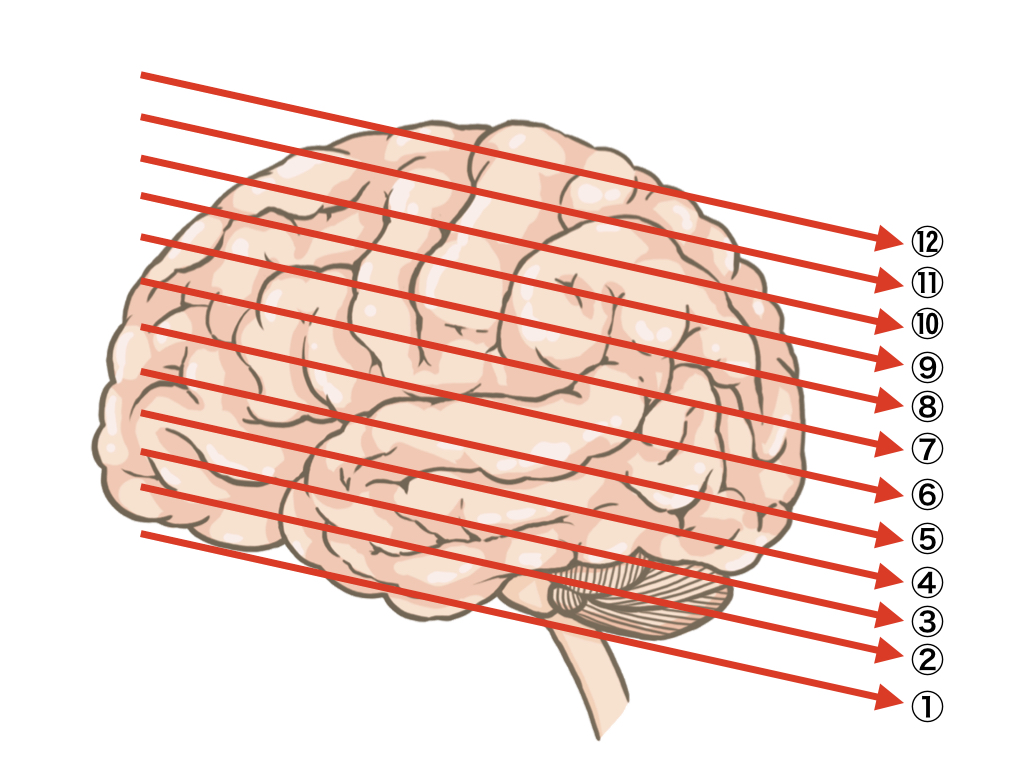 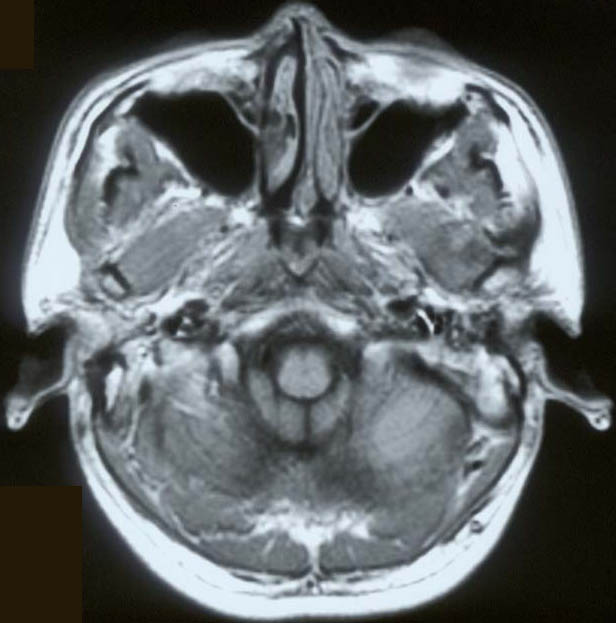 ＜ＭＲＩ①＞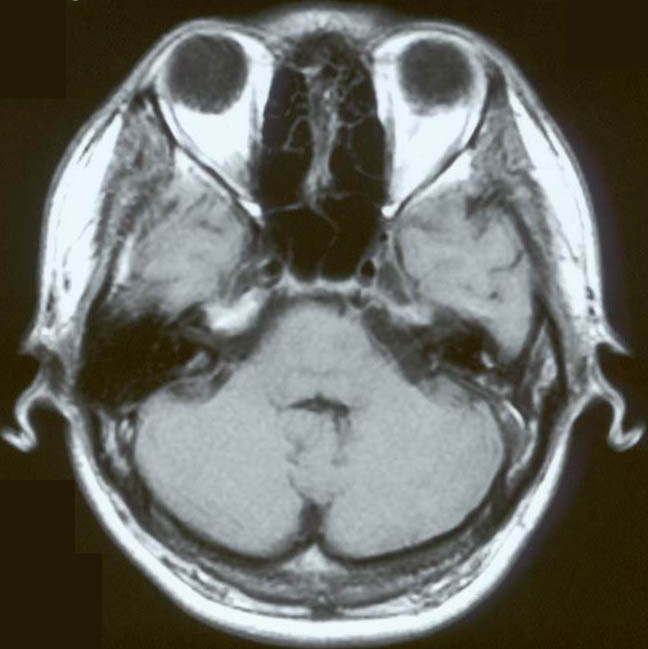 ＜ＭＲＩ③＞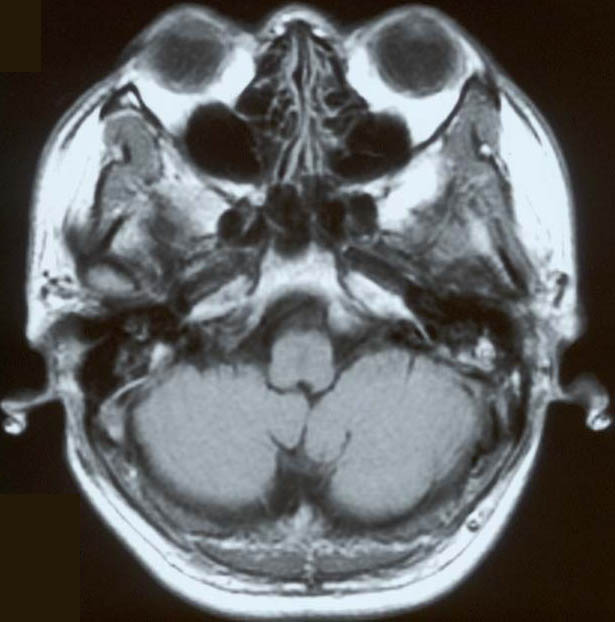 ＜ＭＲＩ②＞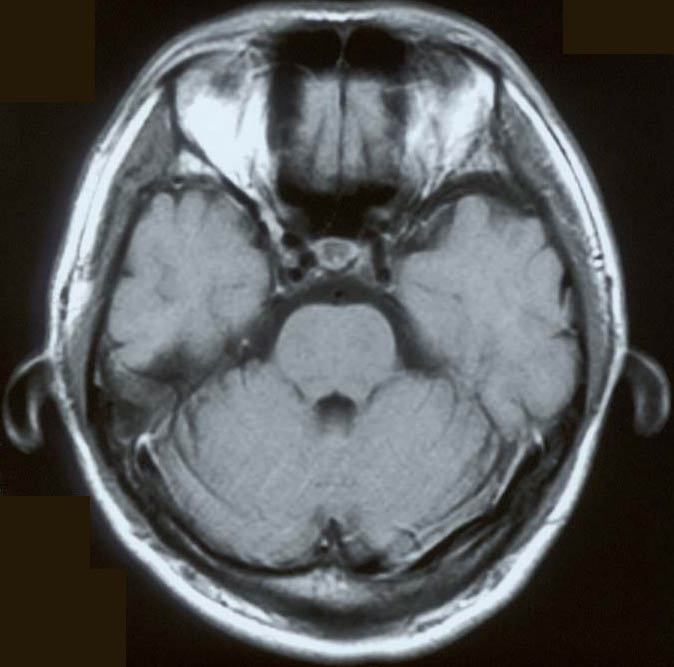 ＜ＭＲＩ④＞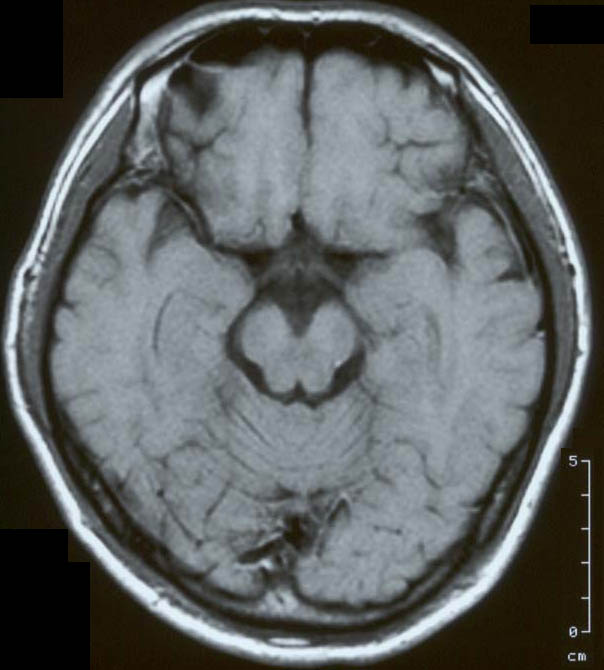 ＜ＭＲＩ⑤＞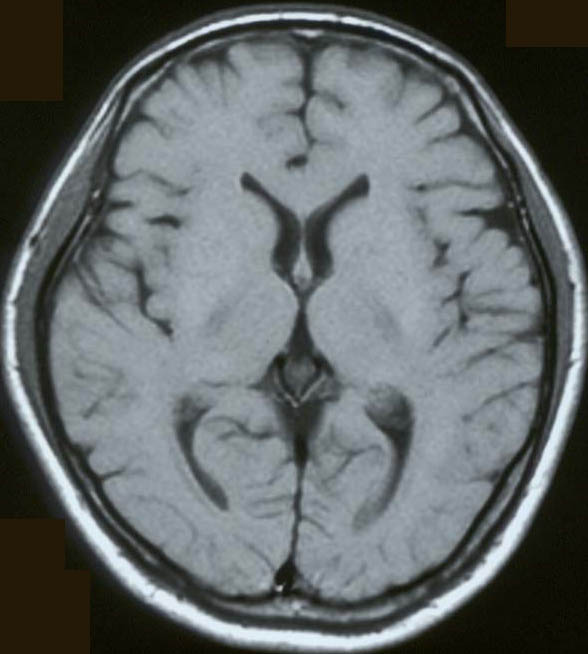 ＜ＭＲＩ⑦＞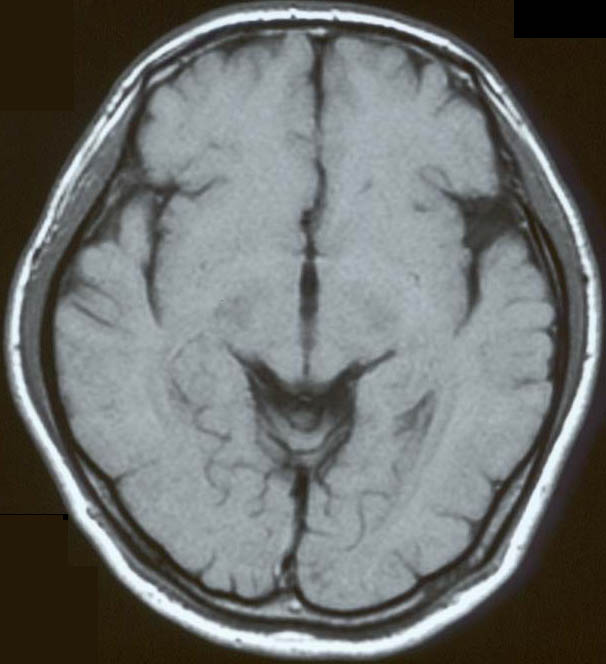 ＜ＭＲＩ⑥＞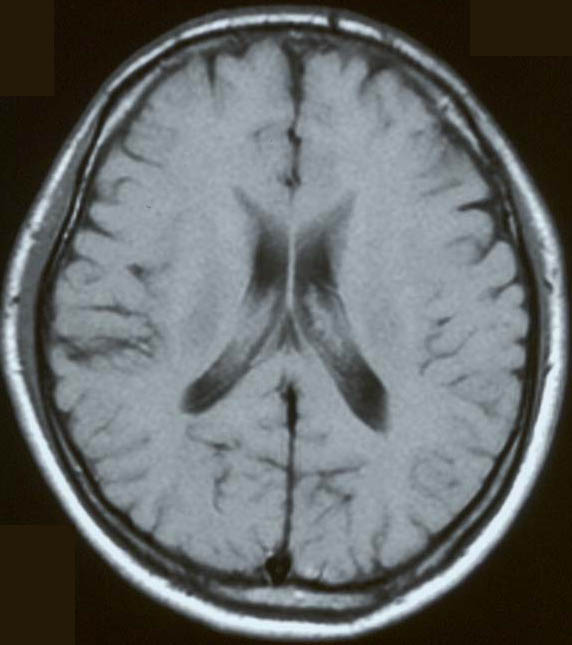 ＜ＭＲＩ⑧＞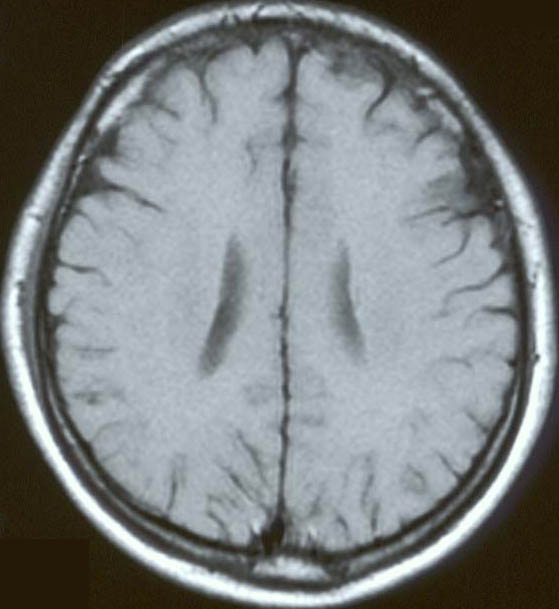 ＜ＭＲＩ⑨＞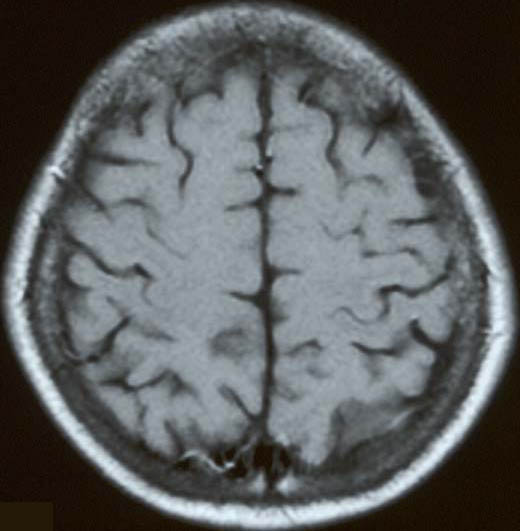 ＜ＭＲＩ⑪＞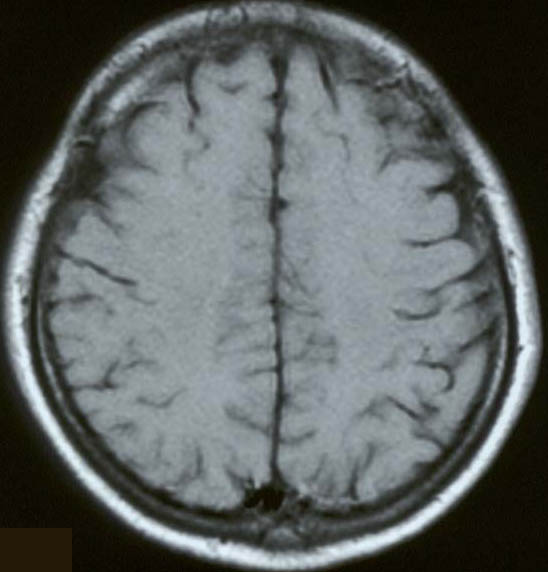 ＜ＭＲＩ⑩＞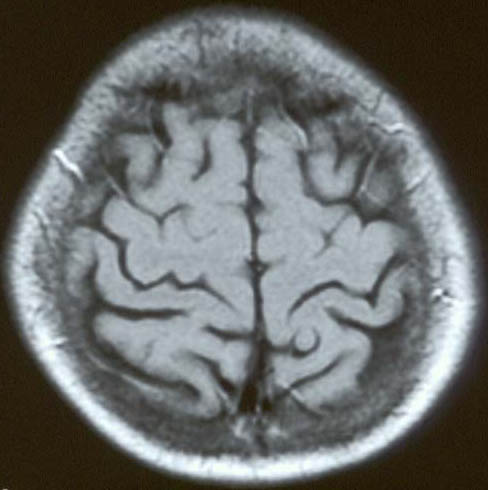 ＜ＭＲＩ⑫＞